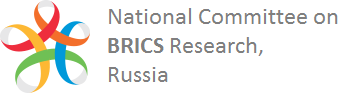 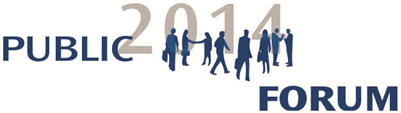 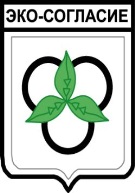 WTO Public Forum 2014GenevaBRICS and Africa: Partnership for developmentOctober 1, 2014, 1-3 pm, Room S1This session is bound to elaborate on trade, economic and social cooperation of the BRICS countries (Brazil, China, India, Russia, South Africa) with Africa aimed at fostering African development and promoting its full inclusion into the integration processes and allowing for African continent to fully benefit of the process of globalization.
BRICS countries have begun to play a more prominent role in international relations, global trade and finance. The cooperation of these countries with Africa in the field of trade, investment and financing is developing rapidly. It is not by accident that last year’s BRICS Summit in Durban was devoted to that theme and that BRICS countries reached consensus on a number of Africa-relevant issues. There’s still a lot to be done. Thus, purpose of the session is to stimulate multistakeholders’ discussion on the prospects of partnership among BRICS and Africa for the development of the African continent. 
Issues to be discussed at the session: current status of partnership and cooperation between the African countries and BRICS in trade, economic, financial and investment areas, bilateral and miltulateral;potential and prospects of cooperation between the BRICS and Africa to accelerate economic growth and sustainable development of the continent; problems and ways of enhancing cooperation – complementarity of BRICS and Africa; the role of the BRICS in the completion of the Doha Round in the interests of Africa's development. 
Speakers to be found on the official program of WTO Public Forum:http://www.wto.org/english/forums_e/public_forum14_e/programme_e.pdfSpeakers substitution is subject of organizers responsibility and could be enquired directly with NCR BRICS and ECO-Accord.To register for the event in addition to WTO Public Forum registration http://www.wto.org/english/forums_e/public_forum14_e/public_forum14_e.htmPlease send all relevant information to bricswatch@gmail.com and panova@nkibrics.ruIn case you’re willing to perform as a discussant please inform organizers on the above mentioned addresses ASAP! This session is also to signal of the newly launched  Civil BRICS. process, which is bound to provide, among other things, information support and mobilize social awareness for the topics of the session among civil society of BRICS countries.Civil BRICS is the innovative political process, for the first time to be implemented along with the BRICS Summit process during the upcoming Russian Federation Presidency. As its main objective, Civil BRICS aims to ensure a constructive dialogue between the representatives of the civil society not only of the BRICS Member States, but also is eager to reach out to other countries interested in sustainable, fair and prosperous development for all countries of the Globe in all relevant areas of healthcare, education, culture, development, urban problems, finance, conflict management and beyond.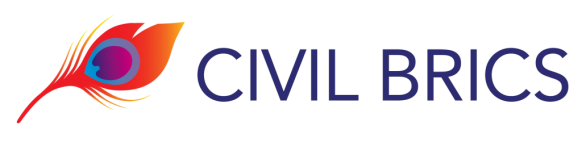 